Требуется на работу.Отдел МВД России по Усть-Катавскому городскому округу приглашает на работу:Бухгалтера (вольнонаемная должность).   Требования к кандидатам:

- образование высшее  экономическое;
- отсутствие  грубых административных нарушений, судимости;- опыт работы (бюджет).
   По вопросам обращаться в отделение по работе с личным составом отдела по адресу: г. Усть-Катав, ул. Строителей, 1,каб. № 30При себе иметь: паспорт, трудовую книжку, документы об образовании.
Дополнительная информация по телефону:Начальник отделения по работе с личным составом -  Кочугаев Вячеслав Петрович, тел  8 (35167) 3-13-70, 8-999-371-12-59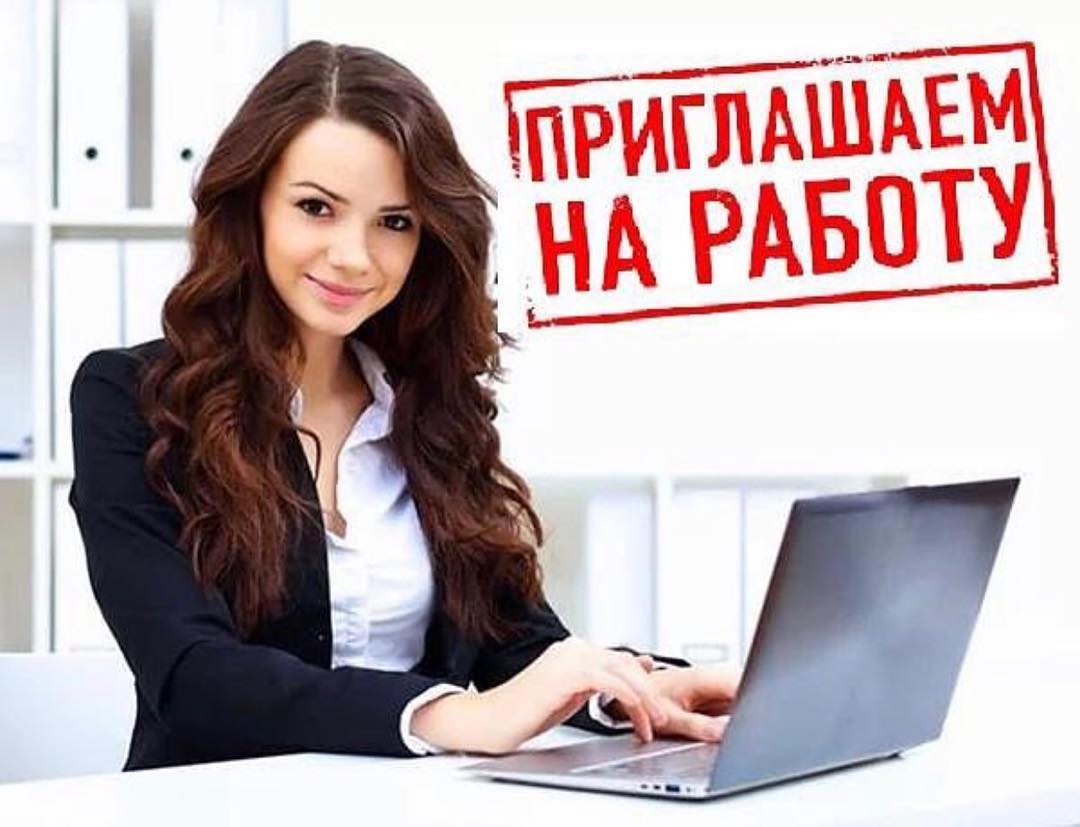 